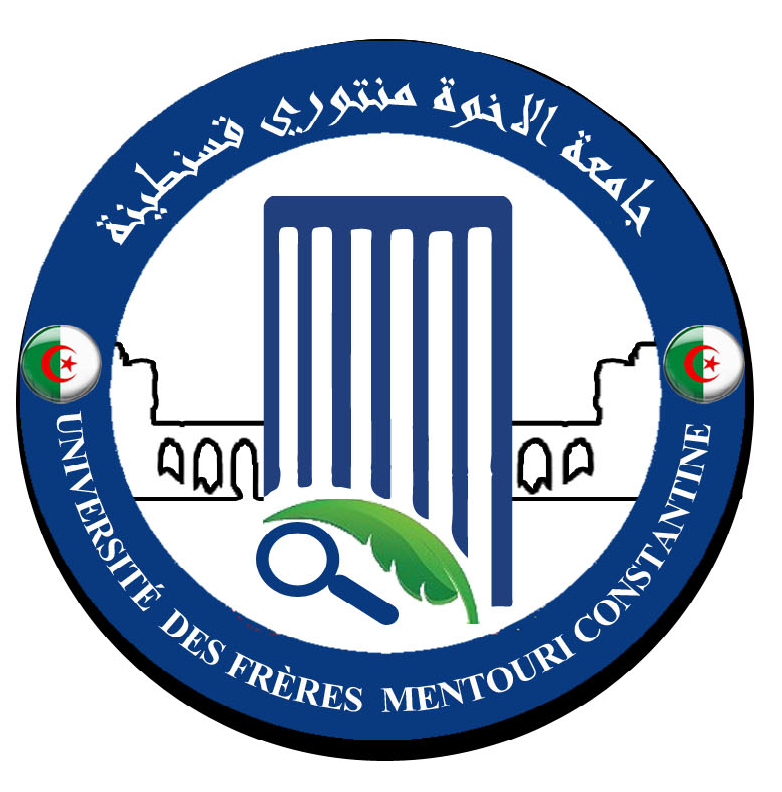 رقم:     178    /2018اجتماع مجلس التنسيق للكلية الموسع يوم الثلاثاء 24 أفريل  2018 محضر رقم 32في الرابع و العشرين من شهر أفريل سنة ألفين وثمانية عشر في الساعة 11 صباحا اجتمع مجلس التنسيق للكلية  برئاسة عميد الكلية و بحضور السادة:الطاقم الإداريدهيمات العيد                    عميد الكلية فارس خلاف                    الأمين العام للكلية عربات دلال                     مساعدة رئيس الميكروبيولوجيا للبيداغوجيامرايحية جمال                  نائب العميد المكلف بالبيداغوجيا و المسائل المرتبطة بشؤون الطلبة باقة مبارك                      رئيس قسم البيولوجيا و علم البيئة النباتيةمداسي إبراهيم                 رئيس قسم بيولوجيا الحيوان بليل ايناس                     مساعدة  رئيس قسم البيولوجيا التطبيقية للبيداغوجيانوادري الطاهر                مساعد رئيس قسم الكيمياء الحيوية و البيولوجيا الخلوية و الجزيئية للبيداغوجيا علاطو جمال                   رئيس المجلس العلمي للكليةبولحروف عبد الرحمان      مسؤول فريق ميدان التكوين لعلوم الطبيعة و الحياة أعضاء خلية الرقمنة الغائبون روابح عبد القادر               نائب العميد المكلف بالدراسات ما بعد التدرج والبحث العلمي و العلاقات الخارجية ( بعذر )جدول الأعمال  موقع الواب Site webالبيداغوجياالدراسات ما بعد التدرج  و البحث العلمي و العلاقات الخارجية فريق ميدان التكوينمتفرقات موقع الواب Site Web ذكر عميد الكلية رؤساء الأقسام في حضور أعضاء خلية الرقمنة بترتيب الكلية ضمن الجامعة من خلال الروابط المتاحة و عليه حث الجميع بضرورة إعطاء أولوية و أهمية لهذه العملية مذكرا مساهمة  كل قسم وفق الجدول التالي :البيداغوجيا العمليات الإدارية و البيداغوجية المرتبطة بنهاية الموسم الجامعي ذكر عميد الكلية رؤساء الأقسام بالعمليات الإدارية و البيداغوجية المرتبطة بنهاية الموسم الجامعي 2017/2018  وفقا للاجتماع المنعقد يوم 23 افريل 2018 تحت إشراف نائب رئيس الجامعة المكلف بالتكوين العالي في الطورين الأول و الثاني و التكوين المتواصل و الشهادات و كذا التكوين العالي في التدرج وفق ما يلي :رزمامة النتشاطات البيداغوجية	-  التسجيل في الماستر  الدخول الجامعي 2018/2019               بناء على المراسلة رقم 651/2018 الصادرة بتاريخ 25 افريل 2018 عن الأمين العام لوزارة التعليم العالي و البحث العلمي المتعلقة بالدخول الجامعي 2018 /2019  ومحضر الاجتماع المنعقد يوم 23 افريل 2018 تحت إشراف نائب رئيس الجامعة المكلف بالتكوين العالي في الطورين الأول و الثاني و التكوين المتواصل و الشهادات و كذا التكوين العالي في التدرج* - تسجيل الطلبة الجدد بكالوريا 2018 *- عمليات اخرى مرتبطة بالدخول الجامعي 2018/ 2019 توقيت شهر رمضان الدراسات ما بعد التدرج و البحث العلمي و العلاقات الخارجية ذكر عميد الكلية رؤساء الأقسام بالمراسلة الصادرة عن نائب رئيس الجامعة للتكوين العالي في الطور الثالث ، التأهيل الجامعي ، البحث العلمي و التكوين العالي لما بعد التدرج المتعلقة بالمواعيد الهامة و خاصة تلك المتعلقة بعروض التكوين في الدكتوراه و ا ن آخر اجل حدد يوم 29 افريل 2018  فريق ميدان التكوين  لعلوم الطبيعة و الحياة نيابة عن مسؤول فريق ميدان التكوين لعلوم الطبيعة و الحياة ذكر عميد الكلية رؤساء الأقسام  بالاجتماع الذي سينعقد يوم 09 ماي 2018 بجامعة مولود معمري تيزي وزو لدراسة جدول الأعمال التالي:Validation de l’harmonisation du système national de crédits des offres de licences habilitéesEtat des lieux des formationsRévision des  intitulés des offres de formation Evaluation et progression des étudiantsProgramme des licences, mastersPrérogatives des responsables de domaine et leur relation avec les chefs de département, vice recteurs de la pédagogie4-  متفرقات ذكر عميد الكلية رؤساء الأقسام بما يلي :انتخابات ممثلي أساتذة التعليم العالي لعضوية مجلس إدارة الجامعة يوم 02 ماي 2018 انتخاب ممثلي الأساتذة المساعدين ، الموظفين الإداريين التقنين و أعوان الخدمة لعضوية مجلس إدارة الجامعة يوم 30 افريل 2018 بقلعة المحاضرات الكبرى محمد الصديق بن يحي المجمع المركزي  صالون الشغل يوم 25 افريل 2018 ببهو عمارة الآداب من تنظيم مركز المهن لجامعة الإخوة منتوري قسنطينة 1معرض للنشاطات العلمية و الإبداع يومي 06 و 07 ماي 2018 ببهو عمارة الآدابأغلق المحضر على الساعة30 12h و رفعت الجلسةقسنطينة يوم 24 افريل 2018             عميد الكليةنسخة إلى السادة:- رئيس الجامعة- الأمين العام للجامعة - نائب رئيس الجامعة المكلف بالتكوين العالي في الطورين الأول و الثاني و التكوين المتواصل و الشهادات و كذا التكوين العالي في التدرج- نائبة رئيس الجامعة المكلفة بالعلاقات الخارجية و التعاون و التنشيط و التظاهرات العلمية- نائب رئيس الجامعة المكلف بالتكوين العالي في الطور الثالث و التأهيل الجامعي  و البحث العلمي  و التكوين العالي فيما بعد التدرج - نواب  عميد الكلية  و الأمين العام للكلية و رئيس المجلس العلمي للكلية- مسئول فريق ميدان التكوين - رؤساء الأقسام و مسئول الجذع المشترك لعلوم الطبيعة و الحياة- الأرشيفNombreDEPARTEMENT1300Tronc Commun52Microbiologie50Biochimie et Biologie Cellulaire et Moléculaire70Biologie appliquée90Biologie Animale50Biologie et Ecologie Végétale2270TotalN°Activité pédagogiqueDate / Échéancier1Arrêt des enseignements  2ème  semestreJeudi 17 mai 20182Examens du 2ème  semestre : session ordinaireDu 19 mai  au 02 juin 20183Délibérations avant rattrapagesDu 10 au 14 juin 20184Examens du 2ème  semestre : session rattrapageDu 19 au 26 juin 20185Délibérations après rattrapagesDu 28 juin au 04 juillet 20186Soutenances PFE (M2)De Mai 2018 au 28 juin 20187Réinscriptions (admis et répétitifs tous cycles)Du 24 juin au 12 juillet 20188Remise des diplômes et documents annexesDu 24 juin au 12 juillet 20189Maintien d’une permanence de remise des diplômesDu 15 au 19 juillet 201810Affectation des enseignements04 juillet 201811Confection et remise des emplois du temps 2018/201912 juillet 201812Remise du bilan pédagogique12 juillet 2018N°Opération inscriptions nouveaux étudiants en masterCalendrier 20181Dépôt des candidatures en ligne02 juillet – 02 septembre2Traitement et étude des dossiers03 – 06 septembre3Annonce des résultats09 septembre4Recours10 – 12 septembre5Inscriptions09 – 13 septembre6Début des coursDimanche 16 septembreN°Opérations pour nouveaux bacheliersCalendrier 2018Portes  ouvertes au niveau des établissements d’enseignement supérieur  24 - 30  juillet1Préinscriptions initiales (en ligne)26 - 28  juillet 2Confirmation des choix (en ligne)29 - 30  juillet3Traitement initial (ESI)31 juillet – 07 août4La proclamation des résultats des affectations07 août 20185Entretiens et Tests (ISTA, licences professionnelles PAPS et COFFEE)08 - 12  août6Préinscriptions 2ème phase (recours)13 - 16  août7Affectations16  août8Inscriptions définitives02 – 06 septembre9Traitement des cas exceptionnels et retardataires02 – 27 septembre 10Rentrée universitaire : début des cours09 septembreN°Autres opérations de la rentréeCalendrier 20181Réinscriptions (retardataires et cas exceptionnels)26 août – 06 septembre 20182Début cours (L1, L2, L3 et M2)Dimanche 09 septembre 20183Dépôt des demandes de transferts / bac antérieurs à 201826 août – 09 septembre4Etude et traitement des transferts09 – 13 septembre5Annonce des résultats des transferts et Inscriptions16 – 27 septembreN° séanceHoraires  d'enseignement ordinairesHoraires d'enseignement du mois de Ramadhan1ère  séance08 H : 00 mn   –  09 H : 30 mn09 H : 00 mn   –  10 H : 10 mn2ème séance09 H : 30 mn   –  11 H : 00 mn10 H : 10 mn   –  11 H : 20 mn3ème séance11 H : 00 mn   –  12 H : 30 mn11 H : 20 mn   –  12 H : 30 mn4ème séance12 H : 30 mn   –  14 H : 00 mn12 H : 30 mn   –  13 H : 40 mn5ème séance14 H : 00 mn   –  15 H : 30 mn13 H : 40 mn   –  14 H : 50 mn6ème  séance15 H : 30 mn   –  17 H : 00 mn14 H : 50 mn   –  16 H : 00 mn